DONATION RECEIPT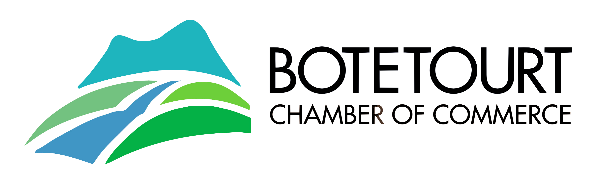 Date: ____________________________________________Organization Name: _____________________________________________________________Street Address: _________________________________________________________________City, State, Zip: _________________________________________________________________EIN: (find on the IRS Website) ____________________________________________________Donation ValueThank you ______________________________ (Donor’s Name) for your contribution of__________________________ Dollars ($___________) in value described as:(Check one)Monetary Payment made by CheckCredit CardCash OtherFood described in the itemized list in Exhibit AProperty (in kind) described in the itemized list in Exhibit AVehicle described in Exhibit BOrganization TypeThe organization is: (Check one)Classified as a 501(c)(3) non-profit organization by the standards of the Internal Revenue Service (IRS). Therefore, the donation may be tax-deductible to the extent allowed by law.Not classified as a 501(c)(3) non-profit organization by the standards of the Internal Revenue Service (IRS)Authorized Signature: ____________________________________________________________Representative’s Name: ___________________________________________________________Title: _________________________________________________________________________